Praktický Comp&Ben 2019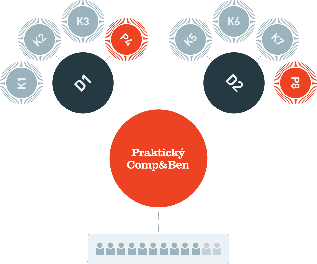 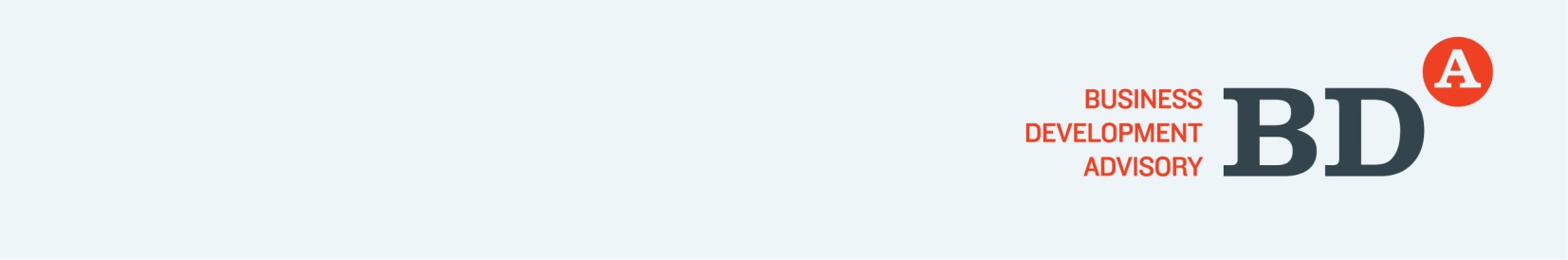 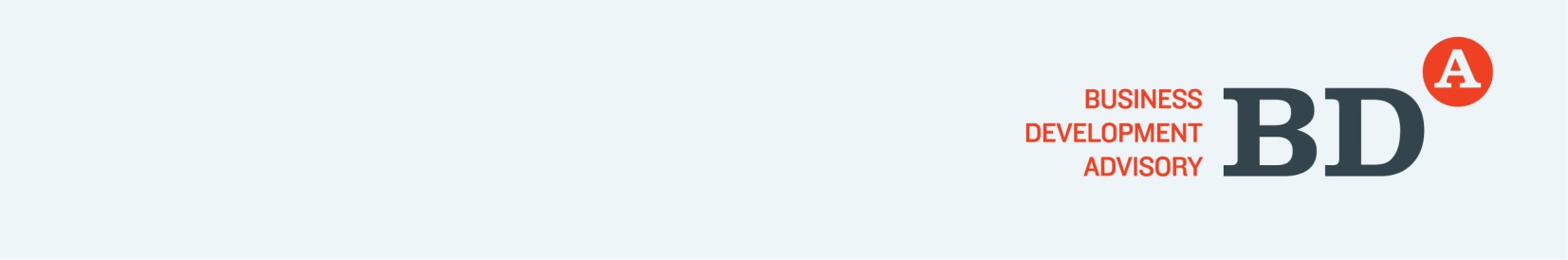 Prahaříjen	Termín:	10. – 11. 10. 2019, 9:00 – 17:00 hodCena:	20 000,- Kč (bez DPH) za kurz a posluchačeV ceně kurzu je zahrnuta 2denní výuka dvěma lektory zároveň, materiály pro posluchače, občerstvení během dne a dva obědy.Místo konání:	Vysoká škola ekonomická, Praha 3, Nám. W. Churchilla 4Lektoři:	Mgr. Martin Kopecký, Ph.D., Mgr. Tomáš Jurčík, Ph.D.Přihlašuji:Jméno:		 Pozice ve firmě: 	  Telefon/mobil:	 E-mail:			 Odvětví:  			 Název firmy:   				                                                             Adresa firmy:	 	 Město a PSČ:  				                                                                 IČO:				 DIČ:	 			Vyplněnou přihlášku, prosím, zašlete obratem na e-mail (scan) nebo poštou na dodavatele kurzu:BD Advisory, s.r.o., Maiselova 15, Praha 1, 110 00 Kontakt: info@bdadvisory.euPokud budete potřebovat více informací, neváhejte se na nás obrátit.